Town of East Hartford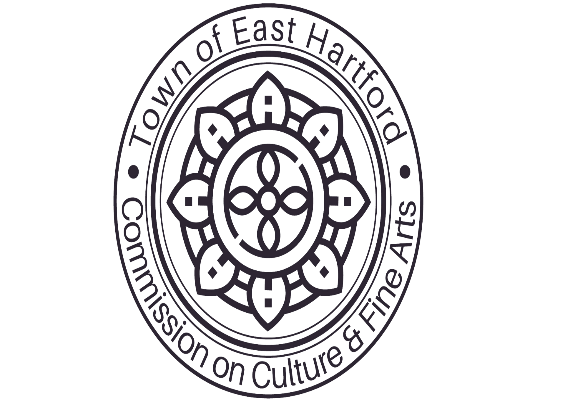 Commission on Culture and Fine ArtsMeeting AgendaAddress: Raymond Library Meeting Room 1840 Main St, East HartfordThursday, February 9th, 20237:00 pmI. Roll CallII. Approval of Minutes from January’s Meeting III. Chair’s Report IV. Correspondence	Guest/Public Remarks V. Committee Report:Sarah Morgan, Library DirectorChildren Library Programs EHSYF – Com. AmandaIntl Film Series – Com. GlynisMusic – Arts – July event Poetry/Dance – Com. TamaraImmigration Events Native American Culture VI. Old Business:Theater tickets 	 Japanese WeekMini-Grants VII. New Business:New ideas/ Projects Juneteenth Sound of Summer – East Hartford Night VIII. Approval of Bills 	ClerkIX. Member’s ConcernsX. Adjournment